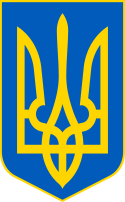 У К Р А Ї Н ААВАНГАРДІВСЬКА СЕЛИЩНА  РАДАОДЕСЬКОГО РАЙОНУ ОДЕСЬКОЇ ОБЛАСТІР І Ш Е Н Н Я      Відповідно до ст. ст. 26 Закону України «Про місцеве самоврядування в Україні», згідно ст.91 Бюджетного кодексу України та на підставі  клопотання директора КНП «Авангардівська АЗПСМ» №170 від 21.11.2022р., Авангардівська селищна рада,ВИРІШИЛА:Затвердити  Програму фінансової мотивації працівників комунального некомерційного підприємства «Авангардівська амбулаторія загальної практики – сімейної медицини» Авангардівської селищної ради на 2023 рік  згідно з додаток №1 (додається).Контроль за виконанням даного рішення покласти на постійну комісію з питань фінансів, бюджету, планування соціально-економічного розвитку, інвестицій, міжнародного співробітництва та регуляторної політики.Селищний голова				  Сергій ХРУСТОВСЬКИЙ№ 1569-VIIIвід 22.12.2022Додаток №1 до рішення сесії № 1569-VIII від 22.12.2022 рПрограмафінансової мотивації працівників комунального некомерційного підприємства «Авангардівська амбулаторія загальної практики – сімейної медицини» Авангардівської селищної радина 2023 ріксмт.Авангард2023З М І С Тстор.Паспорт Програми                                                                                       3         Загальні положення                                                                                     4     Визначення проблеми, на розв`язання якої спрямована Програма        4      Мета Програми                                                                                             5      Завдання та напрями виконання Програми                                               5      Джерела та обсяги фінансування Програми                                              5       Порядок використання коштів місцевого бюджету, передбачених на реалізацію Програми                                                                                    5       Додаток 1. Обсяг фінансування Програми «Фінансової мотивації працівників комунального некомерційного підприємства «Авангардівська амбулаторія загальної практики – сімейної медицини» Авангардівської селищної ради на 2023 рік» 1.ПаспортПрограмифінансової мотивації працівників комунального некомерційного підприємства «Авангардівська амбулаторія загальної практики – сімейної медицини» Авангардівської селищної радина 2023 рік2. Загальні положення	Доступність, якісність, сучасність, функціональність, ефективність, ресурсна забезпеченість та своєчасність медичної допомоги є основою для забезпечення високого рівня здоров’я та покращення якості життя населення.	Значною складовою у забезпеченні висококваліфікованої медичної допомоги населенню Авангардівської селищної ради є амбулаторна допомога, яка здійснюється у спеціалізованих відділеннях амбулаторних закладів.	Основною метою в діяльності закладів охорони здоров’я є збереження та зміцнення здоров’я, профілактика захворювань, зменшення захворюваності, інвалідності і смертності населення, підвищення якості та ефективності надання медичної допомоги, збереження здоров’я населення, забезпечення соціальної справедливості і захисту прав мешканців на охорону здоров’я.	Покращення якості медичної допомоги можливо лише при впровадженні нових інноваційних методів лікування, закупівлі сучасного медичного обладнання та матеріальній мотивації праці медичних працівників. Досягнення даної мети можливо лише за умови раціонального використання наявних фінансових та кадрових ресурсів, консолідації бюджетів різних рівнів для оплати послуг, які будуть надаватися комунальним некомерційним підприємством.Мотивація персоналу є основним засобом забезпечення оптимального використання ресурсів, мобілізації наявного кадрового потенціалу. Основна мета програми мотивації - це отримання максимальної віддачі від використання наявних трудових ресурсів, що дозволяє підвищити загальну результативність і прибутковість діяльності підприємства. Таким чином, для забезпечення висококваліфікованої медичної допомоги населенню  Авангардівської селищної ради, необхідно забезпечити запровадження програми мотивації працівників.Програма розроблена на підставі Закону України «Про місцеве самоврядування в Україні», Цивільного кодексу України, Господарського кодексу України, Бюджетного кодексу України та інших нормативно-правових актів.Реалізацію програми здійснює комунальне некомерційне підприємство охорони здоров’я Авангардівської селищної ради.3. Визначення проблеми, на розв`язання якої спрямована Програма.	Основною проблемою, на яку буде спрямована програма – проблема фінансового характеру  – дефіцит коштів на мотиваційні виплати  працівникам.	Коштами Національної служби здоров’я України  не покриваються витрати на виплату заробітної плати медичним працівникам з розрахунку на мешканця. Це не дає можливості утримувати кваліфікований персонал, забезпечити виплату заробітної плати в повному обсязі.	Беручи до уваги необхідність надання вчасної та насамперед якісної медичної допомоги, виникає вкрай необхідна потреба у наданні комунального некомерційному підприємству Авангардівської селищної ради фінансової підтримки з місцевого бюджету.4. Мета програми.     Метою Програми є забезпечення надання населенню медичної допомоги та якісних медичних послуг, спрямованих на збереження, поліпшення та відновлення здоров’я населення, забезпечення фінансового ресурсу для здійснення вказаних цілей.5. Завдання та напрями виконання Програми.	Виконання завдань Програми здійснюється за такими основними напрямами:Виплата заробітної плати і сплата нарахувань на зарплату.6. Джерела та обсяги фінансування Програми.	6.1. Ресурсне забезпечення Програми фінансової мотивації працівників закладів охорони здоров`я Авангардівської селищної ради на 2023 рік передбачено в обсязі 4 880 000 грн.	6.2. Впродовж року обсяг фінансування Програми за рахунок коштів місцевого бюджету може здійснюватися відповідно до рішення селищної ради про внесення змін до бюджету на відповідний рік, виходячи з наявного фінансування ресурсу  бюджету Авангардівської селищної територіальної громади.	6.3. Головним розпорядником коштів за Програмою виступає Авангардівська селищна рада та	Одержувачем коштів є : комунальне некомерційне підприємство «Авангардівська амбулаторія загальної практики – сімейної медицини» Авангардівської селищної ради.7. Порядок використання коштів місцевого бюджету, передбачених на реалізацію Програми.	7.1. Фінансова підтримка за рахунок бюджетних коштів надається на безповоротній основі. Фінансова підтримка надається в межах бюджетних призначень, встановлених рішенням Авангардівської селищної ради про бюджет Авангардівської селищної територіальної громади на 2023 рік за цією Програмою, та в межах надходжень до бюджету.	7.2. Фінансова підтримка виділяється виключно на премії та інші стимулюючі виплати, напрям яких відповідає меті і завданням цієї Програми, у разі якщо такі витрати не покриваються доходами підприємств.План заходів програми фінансової мотивації працівників комунального некомерційного підприємства «Авангардівська амбулаторія загальної практики – сімейної медицини» Авангардівської селищної радина 2023 рікСекретар   ради                                                              Валентина  ЩУРПро  затвердження Програми фінансової мотивації працівників комунального некомерційного підприємства «Авангардівська амбулаторія загальної практики – сімейної медицини» Авангардівської селищної ради на 2023 рік1.Ініціатор розробленняПрограмиАвангардівська селищна рада2.Підстава для розробленняст.91 Бюджетного кодексу України, керуючись п.22 ч.1 ст.26, ч.1 ст.59  Закону України «Про місцеве самоврядування в Україні»3.Розробник ПрограмиКНП «Авангардівська АЗПСМ»4.Відповідальний виконавець ПрограмиКНП «Авангардівська АЗПСМ»5.Учасники програмиКНП «Авангардівська АЗПСМ», Авангардівська селищна рада7.Термін реалізації Програми2023 рік8.Перелік місцевих бюджетів, які беруть участь у виконанні Програми Бюджет Авангардівської селищної територіальної громади9.Загальний орієнтований обсяг фінансових ресурсів, необхідних дляреалізації Програми, грн.:4 880 000,00№ з/пНазва напряму діяльності (пріоритетні завдання)Перелік заходів програмиСтрок виконання заходу, рікДжерела фінансувавняОрієнтовні обсяги фінансування,грн.1.Мотиваційні виплати працівникамСічень-грудень 2023 рокубюджет Авангардівської селищної територіалльної громади (0112113)4 000 0002.Нарахування на оплату працісічень-грудень2023 рокубюджет Авангардівської селищної територіалльної громади (0112113)880 000Всього4 880 000Кошти бюджету Авангардівської селищної територіальної громади4 880 000